Persbericht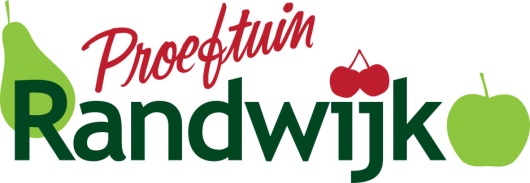 CAF wordt mede aandeelhouder van Proefbedrijf Randwijk BV en partners verlengen samenwerkingHouten, 23 januari 2020: Tijdens de Fruitteelt Vakbeurs in Houten,  hebben Martin Grift namens de Centrale Adviesdienst Fruitteelt (CAF) en Jan Peeters namens  Fruitconsult BV hun handtekening onder een nieuwe aandeelhoudersovereenkomst van Proefbedrijf Randwijk BV gezet. Daarnaast maakten de vier partners in de proeftuin op dat moment bekend dat zij de samenwerking voor minimaal drie jaar verlengen. Achtergrondinformatie De proeftuin is in 2014 door Fruitconsult BV in beheer genomen. Sinds 2016 werken Fruitconsult, CAF, de NFO en WUR als partners intensief samen rond Proeftuin Randwijk. 
De samenwerking is destijds aangegaan voor drie jaar en is begin vorig jaar met een jaar verlengd. Tijdens de Fruitteelt vakbeurs in Houten maakten de partners bekend hoe zij samen verder gaan. CAF wordt mede aandeelhouder De  exploitatie van Proeftuin Randwijk is ondergebracht in Proefbedrijf Randwijk BV. Tot nu toe was Fruitconsult BV hiervan de enige aandeelhouder. Om de basis onder Proeftuin Randwijk verder te verstevigen is besloten dat CAF 1/3e van de aandelen overneemt van Fruitconsult BV. “In de afgelopen jaren hebben de partners van de proeftuin vanuit passie voor de Nederlandse fruitteelt gezorgd dat de proeftuin in Randwijk een locatie is waar fruittelers graag komen om inspiratie op te doen. Doordat CAF een deel van de aandelen van het proefbedrijf heeft overgenomen ontstaat een nog stevigere basis onder de proeftuin. Dat we ook als partners samen de schouders eronder willen blijven zetten geeft vertrouwen dat we deze onderzoeks- en demolocatie ook de komende jaren op de kaart kunnen houden.”Siep Koning Voorzitter Adviesraad Proeftuin RandwijkStuurgroep wordt adviesraad De Nederlandse Fruittelers Organisatie (NFO) en Wageningen University & Research (WUR) blijven ook de komende jaren samen met Fruitconsult  en CAF als partners verbonden aan Proeftuin Randwijk. Dit betekent onder andere dat zij de proeftuin nog minimaal drie jaar financieel steunen. De huidige Stuurgroep van Proeftuin Randwijk wordt omgezet in een Adviesraad waarin CAF, Fruitconsult, de NFO en WUR als partners zitting nemen. Deze adviesraad bewaakt de strategische ambitie van de proeftuin en borgt de belangen van de partners, de sponsoren en de supporters. De partners hebben allemaal belang bij een onafhankelijke proeftuin en zetten daarom ook hun netwerk en expertise in om de proeftuin waar mogelijk te versterken. Daarnaast worden de communicatiekanalen van de partners gebruikt om de kennis die ontwikkeld wordt op de proeftuin te verspreiden. Steun van supporters en sponsors blijft nodig voor innovatie en ontwikkeling in de Nederlandse fruitsector.“Als aandeelhouders van Proefbedrijf Randwijk BV zijn we blij dat de NFO en WUR hun steun aan de proeftuin onverminderd voortzetten. Dat is een belangrijk signaal naar onze opdrachtgevers, onze supporters en sponsoren. “Jan Peeters (Fruitconsult) en Aryan van Toorn (CAF)“Als teamleider van WUR in Randwijk ben ik blij dat we de samenwerking de komende jaren kunnen bestendigen. Daarmee borgen we, dat ons fruitteeltonderzoek daar waar de financiers dat wensen,  zichtbaar is voor de hele fruitteeltsector.”Marianne Groot (WUR Randwijk)De proeftuin Proeftuin Randwijk is dé centrale plaats in Nederland waar onafhankelijk en praktijkgericht innovatie en kennisontwikkeling voor de Nederlandse fruitteelt plaatsvindt. Op Proeftuin Randwijk werken we aan de nieuwste inzichten voor de fruitteelt van vandaag én morgen. Er is een interessante mix te zien van fundamenteel onderzoek en praktijkgerichte demo’s op het gebied van duurzame fruitteelt, moderne rassen en onderstammen, efficiënte productiesystemen én technologie. Meer weten, sponsor of supporter worden? Heeft u vragen over dit bericht of overweegt u om sponsor of supporter te worden, neem dan contact op met Patricia Hoogervorst (secretaris stuurgroep Proeftuin Randwijk). Zij is bereikbaar via telefoonnummer 06 27 35 22 24 of neem contact met ons op via info@proeftuinrandwijk.nl . De proeftuin is gevestigd op: Lingewal 1, NL 6668LA, Randwijk., www.proeftuinrandwijk.nl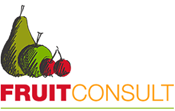 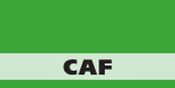 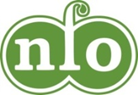 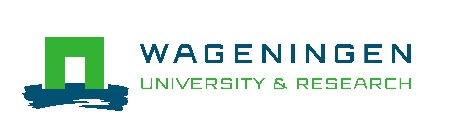 